Об утверждении районной программы«Развитие добровольческого движения в Бавлинском муниципальном районеРеспублики Татарстан в  2018-2022 годы»В целях поддержки деятельности добровольческих объединений, осуществляющих деятельность на территории Бавлинского муниципального района, Исполнительный комитет Бавлинского муниципального района Республики ТатарстанП О С Т А Н О В Л Я Е Т :1. Утвердить прилагаемую районную программу «Развитие добровольческого движения в Бавлинском муниципальном районе Республики Татарстан в 2018-2022 годы».2. Контроль за исполнением настоящего постановления возложить на    первого заместителя руководителя Исполнительного комитета Бавлинского муниципального района по социальным вопросам.          Руководитель                                                                               И.И. ГузаировУТВЕРЖДЕНАпостановлениемИсполнительного комитетаБавлинского муниципального района                                                                                               от ______________2018г. № _______РАЙОННАЯ ПРОГРАММА«Развитие добровольческого движения в Бавлинском муниципальном районе Республики Татарстан в 2018-2022 годы»I. ПАСПОРТ ПРОГРАММЫII. Общие положенияРайонная программа «Развитие добровольческого движения в Бавлинском муниципальном районе Республики Татарстан в 2018-2022 годы» (далее-Программа) направлена на поддержку деятельности добровольческих объединений, осуществляющих работу на территории Бавлинского муниципального района. Добровольческая активность граждан является важнейшим фактором социального развития общества, так как добровольчество – сфера, дающая простор созидательной инициативе и социальному творчеству широких слоев населения, обеспечивающая важныйвклад в достижение целей социальной политики страны и повышение качества жизни граждан. Большая роль в реализации добровольческой деятельности отводится молодежи – категории населения, которой свойственна мобильность, активность, энергичность, смелость, выносливость и стремление к безвозмездному труду. Наличие свободного времени и желание развиваться в профессиональном плане также являются причиной участия в добровольческой деятельности. Кроме того, добровольчество представляет собой мощный ресурс нравственного воспитания молодых граждан, именно поэтому важно вовлекать молодежь в добровольческую деятельность. В связи с тем, что добровольческая деятельность носит характер, отвечающий целям и потребностям местного сообщества, на территории Бавлинского муниципального района активно идет работа по различным направлениям: патриотическое, экологическое, социальное, культурное, медицинское, антинаркотическое. Волонтерские отряды города и района выбирают и продвигают те направления, которые имеют отклик на территории  муниципального района.III. Основная цель и задачи ПрограммыИсходя из приоритетов государственной молодежной политики, основной целью реализации настоящей Программы является развитие и поддержка массового организованного добровольческого движения посредством популяризации позитивного узнаваемого образа добровольца в обществе, поддержки созидательной активности молодежи по решению проблем современного общества и создания условий для эффективной работы добровольческих отрядов и центра.Основными задачами Программы являются:- вовлечение молодежи в добровольную социально значимую деятельность;          -  выявление и поддержка добровольческих инициатив молодежи;- развитие механизмов финансовой, имущественной, информационной, консультационной поддержки добровольческих объединений;- создание постоянно действующей системы взаимодействия органов местного самоуправления и населения;-  создание условий для развития социальных услуг, предоставляемых добровольческими объединениями населению муниципального образования;-   переподготовка и обучение добровольцев общественных объединений;- поощрение и стимулирование благотворительной деятельности и добровольческого движения в муниципальном образовании;- формирование в обществе позитивного имиджа добровольческой деятельности.       IV. Научно–методические основы разработки программыВ основу Программы заложены идеи:- системно-организованного подхода, который предполагает скоординированную, целенаправленную работу всех государственных и общественных структур по добровольчеству детей и подростков;- адресного подхода в формировании идеи добровольчества, предполагающего использование особых форм и методов работы с учетом каждой возрастной, социальной, профессиональной и других групп населения;-  активности, которая предусматривает настойчивость и разумную инициативу;-  принципа универсальности основных направлений добровольчества, предполагающих целостный и комплексный подход к ним, необходимость использования социально - ценного опыта прошлых поколений, культивирую-щего чувство гордости за своих предков, национальные традиции в быту и внутрисемейных отношениях, учебе и подходах к труду, методах творчества.V. Основные направления реализации добровольческой деятельностиДобровольческие инициативы и созидательная активность молодежи Бавлинского муниципального района реализуются по следующим основным направлениям:- работа с социально незащищенными слоями населения, людьми, попавшими в трудную жизненную ситуацию (включая оказание помощи пенсионерам, инвалидам, детям, оставшимся без попечения родителей, и т.д.);- формирование у детей и молодежи определенной социально-профессиональной позиции и ответственности (молодые люди осваивают способы социального и профессионального поведения, новые социальные роли, а также социальные и профессиональные виды деятельности);- формирование здорового стиля жизни и пропаганда занятий физической культурой и спортом;- профилактика социально негативных явлений (наркомания, алкоголизм, табакокурение, инфекции, передаваемые половым путем, ВИЧ/СПИД);- работа с детьми и молодежью и для детей и молодежи, включая "группу риска" (например, выпуск информационных материалов, реализация программ патриотического воспитания);- популяризация межкультурного диалога и профилактика межнациональных конфликтов;- содействие в организации и проведении крупных культурных, спортивных и иных социально значимых мероприятий;- содействие экологическому воспитанию граждан и организации работ по защите окружающей среды (например, акции по очистке лесов и водоемов, по посадке деревьев);- содействие добровольному донорству крови;- содействие развитию иных добровольческих инициатив.VI. План мероприятий по реализации ПрограммыVII. Ожидаемые результаты реализации Программы и способы их оценкиОсновным критерием результативности добровольческой деятельности является уровень участия граждан в ней, число организаций, использующих труд добровольцев, а также тенденции, проявляющиеся в мировоззрении, установках и ценностях, общественно-значимом поведении добровольцев.Конечным результатом развития добровольческой деятельности должны стать повышение духовного и нравственного потенциала общества, усиление роли общественных организаций в решении социальных проблем, укрепление партнерства между муниципальными органами власти и коммерческими, общественными организациями, достижение социальной и экономической стабильности в обществе. Практическая реализация Программы  должна обеспечить благоприятные условия для: - социального развития, поскольку позволяет привлечь значительные ресурсы для решения социально- значимых проблем;- экономического развития, поскольку добровольческая деятельность является важным элементом повышения занятости населения, экономии государственных расходов на социальную деятельность;-  системы образования, поскольку добровольческая деятельность детей и молодежи – это эффективный метод формирования и развития их знаний и навыков, духовно-нравственного и трудового воспитания, а также средство реализации профессионального интереса для карьерного роста, особенно в части получения опыта общения в коллективе и получения специальных знаний и навыков, необходимых в семье, в составе которой есть граждане пожилого возраста, инвалиды, дети;-  средств массовой информации, поскольку работа добровольцев полна интересных случаев взаимопомощи и работы по улучшению условий жизни местных сообществ.________________ИСПОЛНИТЕЛЬНЫЙ КОМИТЕТБАВЛИНСКОГО МУНИЦИПАЛЬНОГО РАЙОНА РЕСПУБЛИКИ ТАТАРСТАН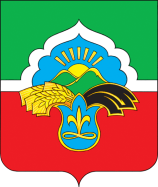 ТАТАРСТАН РЕСПУБЛИКАСЫ БАУЛЫ МУНИЦИПАЛЬ РАЙОНЫБАШКАРМА КОМИТЕТЫ        ПОСТАНОВЛЕНИЕ        ПОСТАНОВЛЕНИЕ       КАРАР       КАРАР         ____________________ 2018г.             г.Бавлы                          № ________         ____________________ 2018г.             г.Бавлы                          № ________         ____________________ 2018г.             г.Бавлы                          № ________         ____________________ 2018г.             г.Бавлы                          № ________Наименование ПрограммыРазвитие добровольческого движения в Бавлинском муниципальном районе Республики Татарстан в 2018-2022 годыРазвитие добровольческого движения в Бавлинском муниципальном районе Республики Татарстан в 2018-2022 годыРазвитие добровольческого движения в Бавлинском муниципальном районе Республики Татарстан в 2018-2022 годыЗаказчик ПрограммыИсполнительный комитет Бавлинского муниципаль- ного района Республики Татарстан Исполнительный комитет Бавлинского муниципаль- ного района Республики Татарстан Исполнительный комитет Бавлинского муниципаль- ного района Республики Татарстан Координатор ПрограммыМуниципальное казенное учреждение «Отдел по делам молодежи Бавлинского муниципального района Республики Татарстан»Муниципальное казенное учреждение «Отдел по делам молодежи Бавлинского муниципального района Республики Татарстан»Муниципальное казенное учреждение «Отдел по делам молодежи Бавлинского муниципального района Республики Татарстан»Разработчик ПрограммыМуниципальное казенное учреждение «Отдел по делам молодежи Бавлинского муниципального района Республики Татарстан»Муниципальное казенное учреждение «Отдел по делам молодежи Бавлинского муниципального района Республики Татарстан»Муниципальное казенное учреждение «Отдел по делам молодежи Бавлинского муниципального района Республики Татарстан»Цель ПрограммыПоддержка деятельности добровольческих объединений, осуществляющих деятельность на территории Бавлинского муниципального районаПоддержка деятельности добровольческих объединений, осуществляющих деятельность на территории Бавлинского муниципального районаПоддержка деятельности добровольческих объединений, осуществляющих деятельность на территории Бавлинского муниципального районаЗадачи Программы- развитие механизмов финансовой, имущественной, информационной, консультационной поддержки добровольческих объединений;- создание постоянно действующей системы взаимодействия органов местного самоуправления и населения;- создание условий для развития социальных услуг, предоставляемых добровольческими объединениями населению муниципального образования;- переподготовка и обучение добровольцев общественных объединений;- поощрение и стимулирование благотворительной деятельности и добровольческого движения в муниципальном образовании- развитие механизмов финансовой, имущественной, информационной, консультационной поддержки добровольческих объединений;- создание постоянно действующей системы взаимодействия органов местного самоуправления и населения;- создание условий для развития социальных услуг, предоставляемых добровольческими объединениями населению муниципального образования;- переподготовка и обучение добровольцев общественных объединений;- поощрение и стимулирование благотворительной деятельности и добровольческого движения в муниципальном образовании- развитие механизмов финансовой, имущественной, информационной, консультационной поддержки добровольческих объединений;- создание постоянно действующей системы взаимодействия органов местного самоуправления и населения;- создание условий для развития социальных услуг, предоставляемых добровольческими объединениями населению муниципального образования;- переподготовка и обучение добровольцев общественных объединений;- поощрение и стимулирование благотворительной деятельности и добровольческого движения в муниципальном образованииСроки и этапы реализации Программы2018-2022 годы2018-2022 годы2018-2022 годыОбъемы финансирования Программы с разбивкой по годам и источникамГодОбъем предполагаемых средств, тыс. руб.Объем предполагаемых средств, тыс. руб.Объемы финансирования Программы с разбивкой по годам и источникамГодБюджет муниципального районаВнебюджетные источникиОбъемы финансирования Программы с разбивкой по годам и источникам20181Объемы финансирования Программы с разбивкой по годам и источникам20191Объемы финансирования Программы с разбивкой по годам и источникам20201Объемы финансирования Программы с разбивкой по годам и источникам20210Объемы финансирования Программы с разбивкой по годам и источникам20220Объемы финансирования Программы с разбивкой по годам и источникамИтого:3Объемы финансирования Программы с разбивкой по годам и источникамОбъем финансирования – из средств местного бюд- жета. Примечание: объемы финансирования Программы носят прогнозный характер и подлежат ежегодной корректировке с учетом формирования бюджетов соответствующих уровней на соответствующий год и на плановый период, а также выделения средств из федерального и республиканского бюджетов на софинансирование мероприятий ПрограммыОбъем финансирования – из средств местного бюд- жета. Примечание: объемы финансирования Программы носят прогнозный характер и подлежат ежегодной корректировке с учетом формирования бюджетов соответствующих уровней на соответствующий год и на плановый период, а также выделения средств из федерального и республиканского бюджетов на софинансирование мероприятий ПрограммыОбъем финансирования – из средств местного бюд- жета. Примечание: объемы финансирования Программы носят прогнозный характер и подлежат ежегодной корректировке с учетом формирования бюджетов соответствующих уровней на соответствующий год и на плановый период, а также выделения средств из федерального и республиканского бюджетов на софинансирование мероприятий ПрограммыОжидаемые конечные результаты реализации целей и задач Программы (индикаторы оценки результатов) и показатели её бюджетной эффективностиРеализация Программы способствует:-  увеличению числа добровольческих объединений, имеющих статус юридического лица;- увеличению количества проведенных в муниципальном образовании общественных акций и мероприятий;- увеличению количества добровольческих движений, принявших участие и получивших гранты в республиканских и всероссийских  конкурсах социальных проектов;-   увеличению количества и повышения качества социальных услуг, предоставляемых населению добровольческими объединениями;- увеличению объема благотворительной деятельности по муниципальному образованию.Реализация Программы способствует:-  увеличению числа добровольческих объединений, имеющих статус юридического лица;- увеличению количества проведенных в муниципальном образовании общественных акций и мероприятий;- увеличению количества добровольческих движений, принявших участие и получивших гранты в республиканских и всероссийских  конкурсах социальных проектов;-   увеличению количества и повышения качества социальных услуг, предоставляемых населению добровольческими объединениями;- увеличению объема благотворительной деятельности по муниципальному образованию.Реализация Программы способствует:-  увеличению числа добровольческих объединений, имеющих статус юридического лица;- увеличению количества проведенных в муниципальном образовании общественных акций и мероприятий;- увеличению количества добровольческих движений, принявших участие и получивших гранты в республиканских и всероссийских  конкурсах социальных проектов;-   увеличению количества и повышения качества социальных услуг, предоставляемых населению добровольческими объединениями;- увеличению объема благотворительной деятельности по муниципальному образованию.№ п/пМероприятияСроки1.Организация акции «Весенняя неделя добра»февраль-апрель2.Восстановление объектов и памятников культуры, профилактика и уход за ними(познавательное краеведение, в том числе посильное решение экологических проблем)апрель3.Участие в Форуме  добровольцев Татарстана май4.Реализация в муниципальном районе республикан- ского проекта «Зеленая республика»июнь-август5.Проведение «круглого стола» с представителями органов местного самоуправления и общественных организаций муниципального района на тему «Проблемы развития добровольчества в Бавлинском районе»сентябрь6.Разработка нормативно-правовых документов по вопросам развития добровольчества в Бавлинском муниципальном районесентябрь-октябрь7.Просветительская деятельность в образовательных учреждениях на тему «Основы добровольчества. Перспективы его развития».сентябрь8.Организация профильной смены «Школа добро- вольцев» в Бавлинском муниципальном районемарт, декабрь 9.Реализация республиканского проекта «Все краски мира»в течение года10.Реализация республиканского проекта «Сессия здоровья»в течение года11.Организация добровольческих акций «Доброгод»в течение года12.Реализация республиканского проекта «Гражданин России навсегда»в течение года13.Участие в республиканской смене «Доброволец Татарстана» в городе Казаньв течение года14.Координация местного отделения Всероссийского общественного движения «Волонтеры Победы»в течение годасентябрь15.Реализация республиканского проекта «Школа общественного действия»в течение года16.Реализация республиканского проекта Театр-студия «Добро»в течение года17.Реализация республиканского проекта «Я живой»в течение года18.Организация республиканской акции «100 000 добрых дел» в Татарстанев течение года21Реализация республиканского проекта «Уроки добра»в течение года22Реализация республиканского проекта «Добровольцы-детям»в течение года23Проведение мониторинга развития добровольческого движения в Бавлинском муниципальном районев течение года